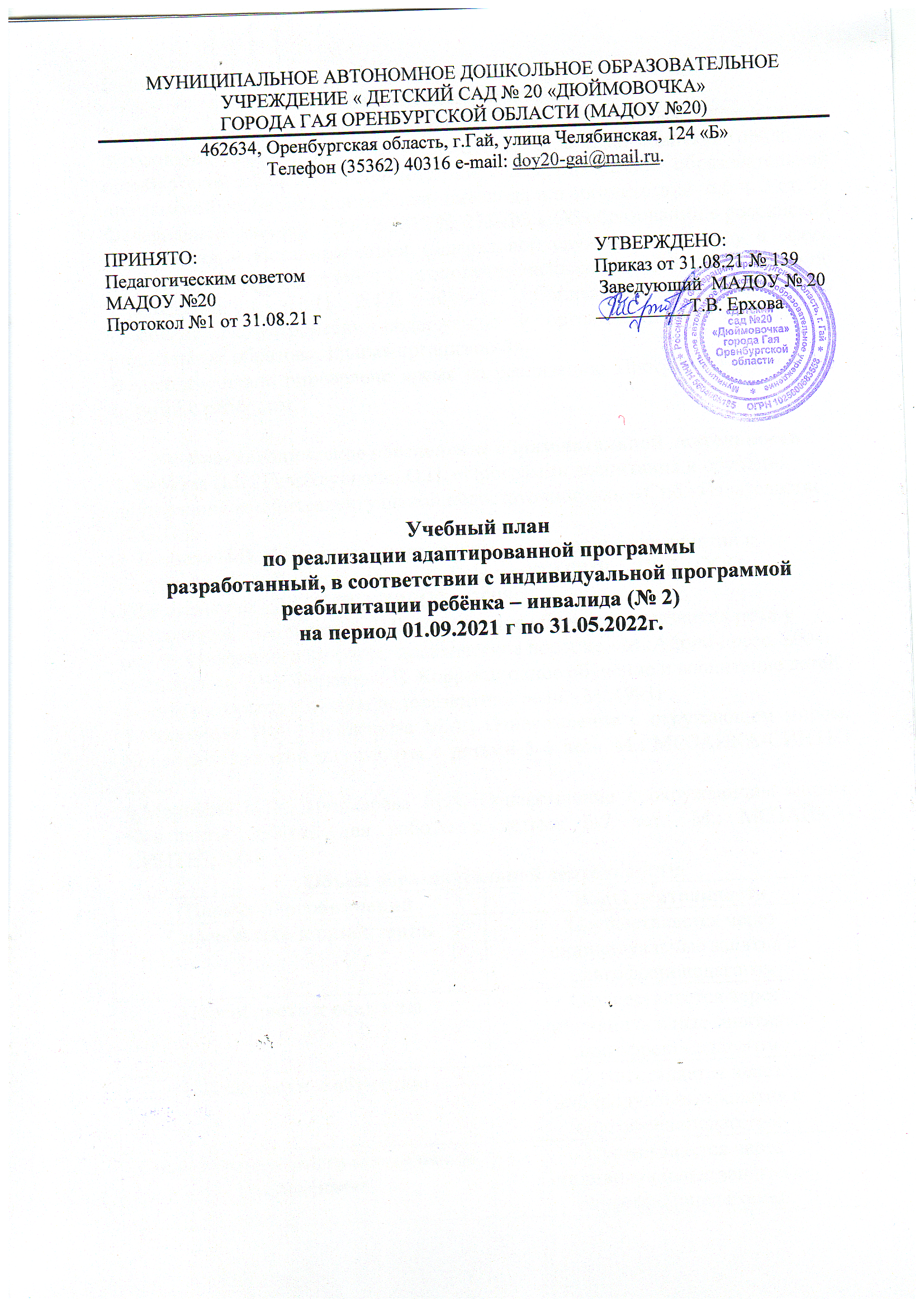 Пояснительная запискаУчебный план составлен муниципальным автономным дошкольным образовательным учреждением «Детский сад №20 «Дюймовочка» города Гая оренбургской области, в соответствии с адаптированной образовательной программой реабилитации ребёнка- инвалида и в соответствии  п.6 ч. 3 ст. 28 Федерального закона от 29.12.2012 № 273-ФЗ « Об образовании в российской Федерации» и Постановлением федеральной службы по надзору в сфере защиты прав потребителей и благополучия человека от 15.05. 2013 № 26 об утверждении СанПиН 2.4.1. 3049-13 «Санитарно-эпидемиологические требования к устройству, содержанию и организации режима работы дошкольных образовательных организаций».В учебном плане определено время на реализацию Программы в процессе занятий с ребёнком.Учебно-методическое обеспечение образовательной деятельности1. Баряева Л.Б., Гаврилушкина О.П. «Программа воспитания и обучения дошкольников с интеллектуальной недостаточностью. – Спб.: Издательство «СОЮЗ»2. Нищева Н.В. Конспекты подгрупповых логопедических занятий в подготовительной группе детского сада детей с ОНР. – СПб.: ООО «Издательство «ДЕТСТВО-ПРЕСС», 2008г3. Филичева Т.Б., Чиркина Г.В. Устранение общего недоразвития речи у детей дошкольного возраста: практическое пособие.- М.:Айрис-пресс, 2004г4. Филичева Т.Б., Чиркина Г.В. Коррекционное обучение и воспитание детей 5-летнго возраста с общим недоразвитием речи.- М.,1991г5. Морозова И.А., Пушкарёва М.А., Ознакомление с окружающем миром. Конспекты занятий для работы с детьми 5-6 лет.- М.: МОЗАЙКА-СИНТЕЗ 2006г6.Морозова И.А., Пушкарёва М.А. Ознакомление с окружающим миром. Конспекты занятий для работы с детьми 6-7 лет.- М.: МОЗАЙКА-СИНТЕЗ,2006г.Объем образовательной деятельностиДля ребёнка –инвалида проводятся индивидуальные коррекционные занятия с олигофренопедагогом. Занятия проводятся 2 раза в неделю по 20 минут.Расписание индивидуальной работы олигофренопедагога по реализации программыреабилитации и амбилитации ребёнка-инвалида.Перечень ограниченийВиды деятельностиСпособность к ориентацииОсуществляется через индивидуальные занятия с олигофренопедагогомСпособность к общениюОсуществляется через индивидуальные занятия с олигофренопедагогомСпособности к обучениюОсуществляется через индивидуальные занятия с олигофренопедагогомСпособность к контролю за своим поведениемОсуществляется через индивидуальные занятия с олигофренопедагогомДень неделиВремя проведенияСреда10.00-10.20Пятница10.00-10.20